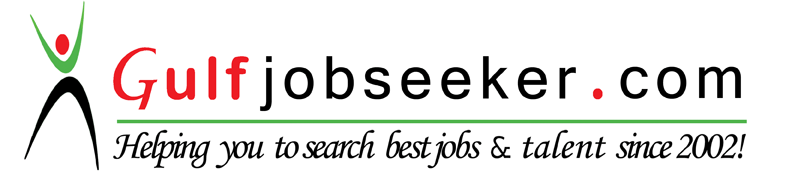 Whats app  Mobile:+971504753686 Gulfjobseeker.com CV No:1575942E-mail: gulfjobseeker@gmail.comTo obtain a position that will enable me to use my strong organizational skills, employment background, and ability to work well with other people.Employment Records:Tous les Jours PhilippinesSM North EDSA the Block / Trinoma MallSeptember 11, 2013 – August 16, 2015Position:  Branch Manager cum Administration AssistantResponsibilities:Bookkeeping Administrative - monitoring and recording expendituresClerical works such as storing, organizing and managing files, word processing, creating spreadsheets and presentations, and filing.Preparing Reports and Financial data - Responsible for Weekly Sales Operation Report and Monthly Sales Operation Report.Planning and Scheduling of Personnel.Do the Inventory and Ordering of stocks for the store.Ensure the Quality Standard of Products.Responsible for cash cycle (Deposit of Sales, Change Fund, Petty Cash Funds).Knows how to handle Point of Sales.Attends to customer needs and complainsOversee the Entire Bakeshop Operations.Joey Pepperoni PizzeriaSMNorth Annex/SM Mezza ResidenceJanuary 21, 2011- February 28, 2012Position: Shift ManagerResponsibilities:Assists the Restaurant General Manager to oversee the entire operations, or over-all management of the efficiency of the restaurant; acts as the Officer in Charge in the absence of the Restaurant General Manager. Ensures the maintenance of product and service standards- Quality, and Cleanliness.Ensures customer care, develops and nurtures customer relations.Attending to customer concernsCash and Selling Cycle Administration(Deposit Sales, Change Fund Supervision, Sales Report Submission)Sets good example to the TEAM to pursue and live out the Mission, Vision, and Values of the Company.Direct Supervision of the Restaurant Kitchen, Dining and Administrative Staff.Monitoring of employee performance.Managing Stock levels and Inventory control.Perform other duties required by the Superior.Seminars Attended:“Performance Management Workshop”Joey Pepperoni IncNovember 28-29, 2011“Customer Service 101”Joey Pepperoni Inc.October 11, 2011“Empowered Technician” and “Service with a Smile”Marikina Polytechnic CollegeCertificate of Participation (Seminars)February 12-13, 2008“Bar Exposure Program”T.G.I Friday’s Sta. Lucia EastOctober 17, 2007“NMIS Lakbay Aral”Meat Safety Consciousness WeekNMIS Conference HallVisayas Ave. Diliman Quezon CityOctober 17, 2006Achievement Received:“Best in Industry Immersion in Food Service Management Technology”Marikina Polytechnic CollegeSY 2008-2009April 2, 2009“PNB Golf Club Scholarship Program”Marikina Polytechnic CollegeSY 2006-2007June 6, 2006 & March 19, 2007Personal Information:Date of Birth:		October 7, 1987Sex:			FemaleCivil Status:		MarriedHeight:			5’4”Weight:			90 lbsLanguage spoken:	Tagalog and EnglishEducational Background:Elementary:	Dulongbayan Elementary SchoolDulongbayan I, San Mateo, Rizal1994 – 2000Secondary:	San Mateo National High SchoolGuitnangbayan I, San Mateo, Rizal2000 – 2004College:	Marikina Polytechnic CollegeBrgy. Sta. Elena, Marikina City2005 – 2009Course:	Bachelor of Technical Teacher EducationMajor in: 		Food Service Management